МУНИЦИПАЛЬНАЯ АВТОНОМНОЕ ОБЩЕОБРАЗОВАТЕЛЬНОЕ УЧРЕЖДЕНИЕ «ОСНОВНАЯ ОБЩЕОБРАЗОВАТЕЛЬНОЕ УЧРЕЖДЕНИЕ «ОСНОВНАЯ ОБЩЕОБРАЗОВАТЕЛЬНАЯ ШКОЛА № 14» Г. СЫСЕРТЬ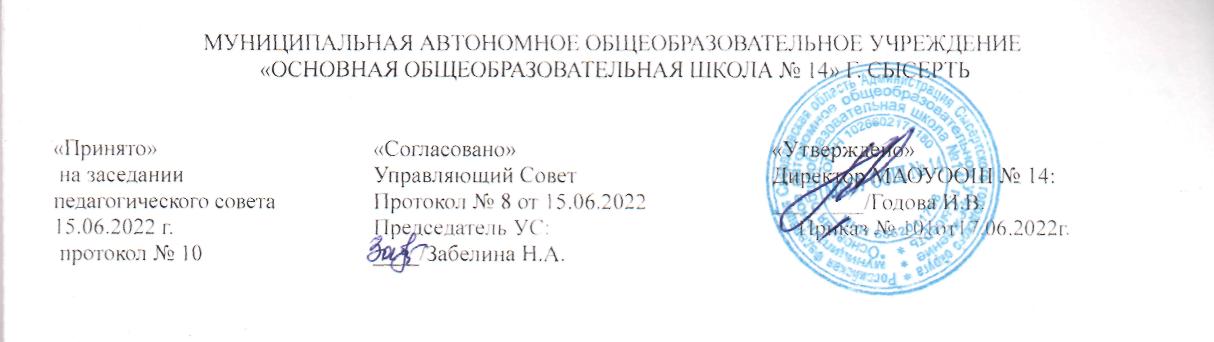 РАБОЧАЯ ПРОГРАММА ВОСПИТАНИЯмуниципальное общеобразовательное учреждение «Основная общеобразовательная школа № 14»г. Сысерть2022-23 учебный годг. Сысерть, 2022ПОЯСНИТЕЛЬНАЯ ЗАПИСКАПрограмма воспитания составлена на основании примерной программы воспитания (ОДОБРЕНАрешением федерального учебно-методического объединения по общему образованию(протокол от 2июня 2020 г. № 2/20))Программа воспитания является обязательной частью основных образовательных программ.Назначение программы воспитания (далее – программа воспитания) – помочь образовательным организациям, реализующим адаптированные образовательные программы для детей с умственной отсталостью (нарушением интеллекта), АООП РАС 8.3,и 8.4, АООП НОДА, В-6.3,6.4. (далее – школы) создать и реализовать собственные работающие программы воспитания, направленные на решение проблем гармоничного вхождения обучающихся в социальный мир и налаживания ответственных взаимоотношений с окружающими их людьми. Программа показывает, каким образом педагогические работники (учитель, классный руководитель, заместитель директора по учебно- воспитательной работе, педагог организатор, воспитатель, классные руководители, тьютор и т.п.)наставники, могут реализовать воспитательный потенциал их совместной с обучающимися деятельности и тем самым сделать свою школу воспитывающей организацией. В центре программы воспитания в соответствии с Федеральными государственными образовательными стандартами (далее – ФГОС) общего образованиянаходится личностное развитие обучающихся, формирование у них системных знаний о различных аспектах развития России 
и мира. Одним из результатов реализации программы станет приобщение обучающихся к российским традиционным духовным ценностям, правилам 
и нормам поведения в российском обществе. Программа призвана обеспечить достижение обучающимися личностных результатов, указанных во ФГОС: формирование у обучающихся основ российской идентичности; готовность обучающихся к саморазвитию; мотивацию к познанию и обучению; ценностные установки и социально-значимые качества личности; активное участие в социально-значимой деятельности. Программа воспитания – это не перечень обязательных для школы мероприятий, а описание системы возможных форм и методов работы 
с обучающимися.На основе программы воспитания школа разрабатывают свои рабочие программы воспитания. Программу необходимо воспринимать как конструктор для создания рабочей программы воспитания. Он позволяет школе взяв за основу содержание основных ее разделов, корректировать их там, где это необходимо: добавлять нужные или удалять неактуальные материалы, приводя тем самым свою программу в соответствие с реальной деятельностью, которую школа будет осуществлять в сфере воспитания.Рабочие программы воспитания школывключает  в себя четыре основных раздела:Раздел«Особенности организуемого в школе воспитательного процесса», в котором школа , где описывается  специфика своей деятельности в сфере воспитания. Здесь размещена  информация: о специфике расположения школы, особенностях ее социального окружения, источниках положительного или отрицательного влияния на обучающихся, значимых партнерах школы, особенностях контингента обучающихся, оригинальных воспитательных находках школы, а также важных для школы принципах и традициях воспитания.раздел «Цель и задачи воспитания», в котором на основе базовых общественных ценностей сформирована цель воспитания и задачи, которые школе предстоит решать для достижения цели. Раздел«Виды, формы и содержание деятельности», в котором школа показывает, каким образом осуществляет достижение поставленных цели и задач воспитания. Данный раздел состоит из нескольких инвариантных и вариативных модулей, каждый из которых ориентирован на одну из поставленных школой задач воспитания и соответствует одному из направлений воспитательной работы школы. Инвариантными модулями здесь являются: «Классное руководство», «Школьный урок», «Курсы внеурочной деятельности», «Работа с родителями», «Самоуправление» и «Профориентация» (два последних модуля не являются инвариантными для образовательных организаций, реализующих только образовательные программы начального общего образования). Вариативными модулями могут быть: «Ключевые общешкольные дела», «Детские общественные объединения», «Школьные медиа», «Экскурсии, экспедиции, походы», «Организация предметно-эстетической среды».Школа, разработала собственную рабочую программу воспитания, включивв нее те вариативные модули, которые помогут ей в наибольшей степени реализовать свой воспитательный потенциал с учетом имеющихся у нее кадровых и материальных ресурсов и детей с ОВЗ. Модули в программе воспитания располагаются в соответствии 
с их значимостью в системе воспитательной работы школы. Деятельность педагогических работников образовательных организаций в рамках комплекса модулей направлена на достижение результатов освоения основной образовательной программы общего образования для детей с ОВЗ.Раздел «Основные направления самоанализа воспитательной работы», 
в котором необходимо показать, каким образом в школе осуществляется самоанализ организуемой в ней воспитательной работы. Здесь приводятся не результаты самоанализа, а лишь перечень основных его направлений, который может быть дополнен указанием на его критерии и способы его осуществления.Рабочая программа воспитания, которую школа разработала на основе программы, должна быть короткой и ясной, содержащей конкретное описание предстоящей работы с обучающимися, а не общие рассуждения о воспитании. К программе воспитания школы прилагается ежегодный календарный план воспитательной работы. Рабочую программу воспитания не является  инструментом воспитания: обучающегося воспитывает не документ, а педагогический работник – своими действиями, словами, отношениями. Программа позволяет педагогическим работникам скоординировать свои усилия, направленные на воспитание обучающихся. 1. ОСОБЕННОСТИ ОРГАНИЗУЕМОГО В ШКОЛЕ ВОСПИТАТЕЛЬНОГО ПРОЦЕССАШкола  готовит своих воспитанников к самостоятельной жизни и деятельности в естественном социальном окружении. Умственно отсталые школьники должны быть воспитаны так, чтобы их самостоятельное поведение в разнообразных жизненных ситуациях соответствовало существующим в обществе социальным нормам.Полноценная социальная адаптация умственно отсталых невозможна без формирования системы их нравственно-правового сознания и соответствующего социального поведения, что осуществляется в процессе нравственного и правового просвещения и воспитания личности учащихся вспомогательной школы. Применительно к категории лиц с психическими аномалиями, в том числе с органической умственной отсталостью, рассматриваемая проблема приобретает особое значение. Наличие интеллектуального дефекта существенно затрудняет решение задачи обеспечения социально-нормативного поведения, повышает вероятность социальных отклонений в индивидуальном поведении личности. При этом, как, показывают специальные исследования, в частности по проблеме противоправного поведения умственно отсталых, интеллектуальный, дефект не может рассматриваться в качестве фактора, при любых обстоятельствах повышающего общественную опасность индивидуума, имеющего отклонения. Вместе с тем умственная отсталость, нарушая адаптационные способности личности вследствие стойкого расстройства функций головного мозга, в значительной степени изменяет социальное поведение человека.Сущность воспитательного процесса утвердилась в острой борьбе с теориями, утверждавшими «моральную дефективность» ребенка с отклонениями, согласно которым умственная неполноценность обязательно сочетается с нравственными аномалиями, т. е. биологически обусловленной аморальностью личности, в силу чего любой умственно отсталый ребенок является потенциальным преступником. Отсюда возникала и антигуманная, научно и практически несостоятельная социальная задача — нейтрализовать опасные для окружающих поведенческие проявления умственно отсталых путем изоляции их от общества. Некоторые социологи и сейчас пытаются использовать подобнее «теории» для объяснения роста преступности, что бы завуалировать истинные социальные причины этого явления.Нравственные качества личности, так же как и содержание сознания человека, являются продуктом влияния средовых, в том числе и педагогических факторов, действующих на человека в онтогенезе. Социальное поведение выпускника вспомогательной школы определяется качеством воспитательной работы с ним на протяжении всех лет обучения. В то же время признается трудность и определенное методическое своеобразие решения задач воспитания социально-нормативного поведения учащихся вспомогательной шкот, что вызвано недостаточностью познавательного и эмоционально-волевого развития умственно отсталых детей, протекающего на биологически неполноценной основе аномальное функционирование нервно-психических процессов усиливает возможность влияния биологических факторов развития человека на его поведение.Ребенок воспитывается, «присваивая» общечеловеческую культуру в своей собственной деятельности. Общение ребенка со взрослым, который опосредует отношение ребенка к познаваемому миру, а также с его сверстниками в различных видах детской деятельности происходит в словесной форме. Грубые нарушения в понимании обращенной к ним речи — характерная особенность умственно отсталых детей, которая существенно отражается на присвоении ребенком сообщаемых ему сведений, в том числе социальных норм поведения.Формирующаяся у ребенка система сознания (знания, переживания, оценки, привычки, ценности, стремления, внутренние регуляторы поступков), которая главным образом определяет его социальное поведение, и должна быть основным объектом педагогического воздействия. Огромную роль играет осознание и обобщение ребенком социально ценных поведенческих актов, действий, чувств. В процессе формирования системы сознания ребенок осмысливает конкретные практические действия, направленные на удовлетворение той или иной потребности.Нарушения познавательного развития умственно отсталого ребенка значительно затрудняют правильное самостоятельное обобщение ребенком тех поведенческих действий, которые должны трансформироваться в общие идеи — убеждения, регулирующие поведение. Неумение разобраться в ситуации, осознать причинно-следственные связи между поступком и его результатом, установить смысл действия другого лица часто являются истинной причиной нарушения поведения у умственно отсталых детей. Незрелость эмоций умственно отсталых детей, их личностная направленность на удовлетворение примитивных потребностей являются фактором, значительно затрудняющим воспитание учащихся вспомогательной школы. Нарушение самокритичности у учащихся школы отрицательно отражается на возможностях приобщения их к самовоспитанию, которое требует к тому же не только правильной и осознанной самооценки, но и волевых усилий для преодоления собственных недостатков.Для учащихся вспомогательной школы характерны значительные нарушения в развитии воли, что также затрудняет их воспитание.В процессе воспитания умственно отсталых школьников сочетается настойчивая работа по формированию у них общественно ценных личностных качеств со специфической коррекционной работой, направленной на исправление тех недостатков их характера и поведения, которые возникли в результате неправильного предшествующего воспитания и несовершенного, ущербного жизненного опыта.В воспитательной работе с умственно отсталыми школьниками следует учитывать, что у части из них наблюдается психопатоподобное поведение проявляющееся в выраженной аффективности, paсторможенности влечений, что вызвано не только действием средовых фактов, но и биологическими причинами.Положительное влияние воспитательно-коррекционных воздействий на умственно отсталых детей значительно возрастает при включении их в дела, общественная полезность которых выходит за рамки класса и школы. В опыте педагогических коллективов вспомогательных школ активно используются различные способы расширения сферы деятельности умственно отсталых школьников — учащиеся приобщаются к некоторым видам краеведческой работы, привлекаются к оказанию практической помощи семьям погибших воинов, инвалидам и престарелым, а в летнее время бригады старшеклассников под руководством педагогов работает в сельском хозяйстве, принимают участие в строительных работах.Умственно отсталые школьники затрудняются в самостоятельном осознании и обобщении тех отношений и поведенческих актов, которые включены в специально организованную педагогом деятельность. Важная воспитательная задача — помочь детям выделить, осмыслить, обобщить те нравственные нормы, которые подлежат усвоению. При этом важно, чтобы при усвоении правил поведения в различных ситуациях и видах деятельности учащиеся были активны и проявляли эмоционально-личностную заинтересованность в правильном поступке. Только при этом условии обеспечивается такое отношение школьников к нормам морали, которое способствует их «присвоению» учащимися.Целесообразно организованная трудовая деятельность школьников не только способствует получению трудовых умений и навыков, но служит ничем не заменимой основой нравственного воспитания.Воспитательная работа с умственно отсталыми школьниками, направленная на формирование их социально-нормативного поведения, выстраивается в целостную систему:- методы, основное назначение которых заключается в формировании у учащихся нравственных и правовых знаний, оценок и убеждений. Это рассказ, беседа, разъяснение, убеждение, работа с текстовыми источниками информации, диспут, анализ ситуаций соответствующего содержание ролевые игры, моделирующие., правильное поведение в различных ситуациях.- методы, направленные на формирование опыта общественных отношений, умений и привычек социально-нормативного поведения. Это практическая организация различных видов деятельности и межличностного общения в разнообразных ситуациях, упражнение, приучение.- средства воздействия на личность, которые дополнительно стимулируют, подкрепляют социально-нормативнoe поведение личности и коллектива или же тормозят проявление социальных отклонен (поощрение, соревнование, осуждение, наказание).В формировании правильного поведения учащихся вспомогательной школы важную роль играют те условия, в которых протекает их жить и деятельность — режим, личный пример педагогов и других лиц.Важнейшими требованиями к нравственно-правовому просвещению умственно отсталых школьников, осуществляемому при помощи бесед, разъяснений рассказов, обсуждения прочитанных текстов и т.п., являются следующие:- доступность содержания предлагаемых сведений. Это обеспечивается конкретностью материала, его связью с жизненным опытом детей, использованием примеров, наглядных средств;- увлекательность, эмоциональность содержания и формы работы, использование элементов игры соревновательности;- обеспечение интеллектуальной активности учащихся.- четкость выводов, содержащих рекомендации к социально-нормативному поведению школьников;- систематичность и разнообразие повторения усвоенных норм поведения, в частности следует предлагать учащимся передать содержание нормативной информации другим лицам, разъяснить ее смысл младшим школьникам, использовать ее для контроля и самоконтроля, оценки и Элементарное понимание ответственности за соблюдение установленных норм поведения должно быть обеспечено уже в работе с учениками младших классов вспомогательной школы при изучении с ними правил повеления в школе и вне ее. В дальней обучении и различных формах воспитательной работы (внеклассное чтение, экскурсии, просмотр и обсуждение кинофильмов, телепередач, игры и т. п.) круг знаний учащихся о правовых нормах и ответственности за их несоблюдение — правонарушение — расширяется (например, знания о правовых аспектах природоохранительных норм, об ответственности за нарушение правил пожарной безопасности, уличного движения, пользования общественным транспортом и др.). Конечно не дожидаясь перехода учащихся в старшие классы школы, их надо знакомить с вопросами уголовной ответственности за отдельные виды преступлений против жизни здоровья и достоинства личности, против общественного порядка (злостное хулиганство), против государственной и личной собственности. Это имеет особое значение в ранней профилактике противоправного поведения умственно отсталых детей.Осуществляя работу по профилактике социальных отклонений в поведении олигофренов школе следует, по-видимому, обратить серьезное внимание на вопросы антиалкогольной, антинаркотической пропаганды.Приучение к соблюдению норм поведения начинается с младших классов школы, причем в ряде случаев оно может предшествовать разъяснению и убеждению, поскольку младшие умственно отсталые школьники часто оказываются не в состоянии понять смысл той или иной поведенческой нормы. Во многих случаях важно обеспечить четкий, доступный показ образца поведения (например, демонстрация того, как себя вести в столовой, при встрече со взрослыми, кинотеатре и т. п.).Для профилактики поведения, отклоняющеюся от нормы, следует максимально исключить отрицательное воздействие внешних факторов, избегать тех раздражителей, которые истощают нервную систему детей. Охранительный лечебно-педагогический режим во вспомогательной школе предполагает также обеспечение четкой смены различных видов деятельности учащихся на протяжении дня с учетом их работоспособности, своевременное проведение мероприятий, эффективно способствующих восстановлению интеллектуальных и физических сил учащихся (пребывание на свежем воздухе, дневной сон, физкультурно-спортивные занятия и т. п.).Принципиально важным педагогическим требованием является создание у школьников положительного отношения к той норме поведения, которую формирует педагог. На возникновение такого эмоционально-личностного отношения ребенка влияют различные факторы: авторитет педагога и детского коллектива, понятность и доступность усваиваемой нормы поведения, эмоциональность той деятельности, в которой данный поведенческий навык отрабатывается. Упражнения по формированию навыков социально-нормативного поведения следует включать и игровую деятельность ребят, используя, в частности, ролевые и сюжетные игры. Большое значение имеет поощрение самостоятельности ребят в попытках выполнения того или иного действия. Для формирования умения подчинять свои действия четко установленным правилам очень полезны спортивные игры.Среди методов формирования у детей навыков социального поведения должное место во вспомогательной школе занимает организация общественно полезной практической деятельности учащихся. При этом успешно закрепляются те формы поведения, которые неоднократно положительно подкрепляются мнением коллектива и, наоборот, — отрицательная коллективная реакция и; поступок ученика тормозит закрепление у него определенного поведенческого акта, препятствует превращению его в привычку.В организации коллективной и индивидуальной общественно полезной деятельности умственно отсталых школьников следует учитывать интересы, склонности, способности детей, обеспечивать понимание смысла и значения каждого поручения. Поручения должны быть сформированы очень четко. Необходимы постоянный контроль за выполнением поручений, коллективное обсуждение качества выполнения порученного задания, привлечение детей к участию в самооценке. Важно постоянно усложнять как коллективные, так и индивидуальное поручения.Воспитательный эффект работы с детьми-олитофренами возрастает, если школа умело использует соревнование, организуемое на понятной и доступной детям основе. Во многих школах коллективы учащиеся соревнуются между собой как по конкретным кратковременным видам деятельности (например, участие в праздничной уборке школьного помещения и др.), так и по разным направлениям повседневной деятельности коллектива (поддержат е чистоты помещений, класса, спальни, участие в художественной самодеятельности, в физкультурно-спортивной работе). Организация соревнования в школе требует тщательного педагогического руководства. Цель его должна быть доступна пониманию детей, ход его увлекателен, оформление красочно.Специальным коррекционным условием использования соревнования является формирование у учащихся критичности и самокритичности, повышающей их объективность и обоснованность опенки деятельности как других, так и своей.Огромное значение в воспитании социально-нормативного поведения умственно отсталых школьников имеет правильное использование похвалы и наказания, тормозящих неправильные поступки, препятствующих превращения их в привычки.Эффективность поощрения возрастает, если учитываются индивидуальные особенности каждого ученика, состояние его интеллектуального и эмоционально-волевого развития. В ряде случаев полезно использовать так называемое авансированное поощрение, появляющееся в доверии к возможностям улучшения поведения учащихся.Следует обеспечить понимание учениками смысла данного поощрения, правильности его, при этом активизировать коллективное мнение по поводу высказываемой похвалы.Во вспомогательной школе важно разработать единую систему мер индивидуальных и коллективных поощрений и наказаний в целях обеспечения общности воспитательных воздействий на учащихся.Воспитание социально-нормативного поведения умственно отсталых школьников может быть успешным только в том случае, если поведение окружающих не вступает в противоречие с нравственными нормами. Во вспомогательной школе личный пример взрослых, при известной склонности умственно отсталых детей к подражанию, является одним из наиболее действенных условий формирования социального поведения.Вовлечение детей в работу по самовоспитанию ставятся максимально конкретные и реально достижимые цели и обеспечивается постоянный контроль над этим процессом. Предпосылкой к такой работе является активизация, развитие и коррекция у учащихся самосознания на основе обучения их контролю и самоконтролю поведения, а также сравнению, оценке причинному обоснованию поведенческих актов.Трудовое обучение в школе имеет целью подготовку учащихся к самостоятельной трудовой деятельности и, следовательно, к самостоятельной жизни. Нужно учить пользоваться стандартными неадаптированными инструкциями, например, по эксплуатации того или иного электроприбора, по применению разнообразных средств ухода за мебелью, одеждой, помещением. Желательно больше уделять внимания ремонтным работам, экономическим расчетам, связанным с проведением этих и других видов работ.По-моему совершенно очевидно, что трудовое воспитание тесно связано с физическим, нравственным, эстетическим, экологическим т. д. Систематически выполняемая работа позволяет развивать чувства долга и товарищества, ответственности за порученное дело и такие качества личности, как настойчивость, честность, правдивость.Трудовая деятельность позволяет включать учащихся в процессы, которые оказывают благотворное влияние на весь организм ребенка. У них воспитываются необходимые навыки личной гигиены, привычка следить за чистотой помещения, что создает условия для здорового образа жизни.Большое воспитательное значение в школе имеет организация детских трудовых коллективов. В настоящее время они существуют в следующих формах: лагерь труда о тодыха , трудовое обучение, практика по трудовому обучению.Эстетическое воспитание в школе — неотъемлемая часть единого коррекционно-воспитательного процесса.Под влиянием эстетических средств, затрагивающих чувства ребенка, заметно активизируется познавательная деятельность, благодаря чему улучшается качество восприятия, и, следовательно, становятся отчетливее и полнее представления. Чем выше качество восприятия, тем ярче и богаче представления.В процессе эстетического воспитания у учащихся удается сформировать интеллектуальную и эмоциональную отзывчивость по отношению к объектам эстетического восприятия, способность замечать, выделять и оценивать прекрасное. Благодаря педагогическому воздействию обогащаются чувства детей, а их эмоциональные переживания и реакция становятся разнообразными и устойчивыми.С учетом своеобразия развития умственно отсталых детей и особой роли вспомогательной школы как специального учреждения эстетическое воспитание направлено на решение следующих задач:- способствовать коррекции (исправлению, ослаблению, сглаживанию) дефектов психического и физического развития умственно отсталых школьников, постоянно проявляя заботу о становлении личности каждого ребенка в целом и подготовке его к самостоятельной жизни.- формировать у учащихся эстетическую восприимчивость, умение видеть и понимать красивое в искусстве, природе, повседневной жизни; обогащать имеющийся опыт школьников эстетическими впечатлениями; воспитывать у детей сенсорную культуру, личное отношение к воспринятому, развивать эстетический вкус; приучать школьников к нравственно-эстетическим оценкам и правильным, аргументированным суждениям.- развивать и совершенствовать эмоциональную сферу учащихся, вызывать у них эстетические чувства и переживания (удовольствие, радость, восхищение и пр.), добиваясь адекватной реакции на красоту природы, произведение искусства или окружающую обстановку.- содействовать развитию элементарных творческих способностей (наклонностей) и доступных умственно отсталым детям художественных навыков (в области изобразительной деятельности, пения, музыки, хореографии, ритмики, художественного рукоделия и т.д.).Значительными коррекционно-развивающими возможностями, эстетические средства воспитания раскрывают перед ребенком реальный мир, расширяют его кругозор, учат лучше видеть и понимать действительность. Эстетическое воспитание вносит в жизнь детей новые эмоции, конкретные образы. Яркость, насыщенность и сила раздражителей воздействуют на их чувства, повышают восприимчивость, на длительное время оставляют заметный след в сознании детей.Процесс воспитания в школе основывается 
на следующих принципах взаимодействия педагогических работников 
и обучающихся:неукоснительное соблюдение законности и прав семьи и обучающегося, соблюдения конфиденциальности информации об обучающемся и семье, приоритета безопасности обучающегося при нахождении в образовательной организации;ориентир на создание в образовательной организации психологически комфортной среды для каждого обучающегося и взрослого, без которой невозможно конструктивное взаимодействие обучающихся и педагогических работников; реализация процесса воспитания главным образом через создание в школе детско-взрослых общностей, которые бы объединяли обучающихся 
и педагогических работников яркими и содержательными событиями, общими позитивными эмоциями и доверительными отношениями друг к другу;организация основных совместных дел обучающихся и педагогических работников как предмета совместной заботы и взрослых, и обучающихся;системность, целесообразность и нешаблонность воспитания как условия его эффективности.Основными традициями воспитания в образовательной организации являются следующие: стержнем годового цикла воспитательной работы школы являются ключевые общешкольные дела, через которые осуществляется интеграция воспитательных усилий педагогических работников;важной чертой каждого ключевого дела и большинства используемых для воспитания других совместных дел педагогических работников и обучающихся является коллективная разработка, коллективное планирование, коллективное проведение и коллективный анализ их результатов;в школе создаются такие условия, при которых по мере взросления обучающегося увеличивается и его роль в совместных делах (от пассивного наблюдателя до организатора);в проведении общешкольных дел отсутствует соревновательность между классами, поощряется конструктивное межклассное и межвозрастное взаимодействие обучающихся, а также их социальная активность; педагогические работники школы ориентированы на формирование коллективов в рамках школьных классов, кружков, секций и иных детских объединений, на установление в них доброжелательных и товарищеских взаимоотношений;ключевой фигурой воспитания в школе является классный руководитель, реализующий по отношению к обучающимся защитную, личностно развивающую, организационную, посредническую (в разрешении конфликтов) функции.2. ЦЕЛЬ И ЗАДАЧИ ВОСПИТАНИЯСовременный национальный воспитательный идеал – это высоконравственный, творческий, компетентный гражданин России, принимающий судьбу Отечества как свою личную, осознающий ответственность за настоящее 
и будущее своей страны, укорененный в духовных и культурных традициях многонационального народа Российской Федерации.Исходя из этого воспитательного идеала, а также основываясь на базовых 
для нашего общества ценностях (таких как семья, труд, отечество, природа, мир, знания, культура, здоровье, человек) формулируется общая цельвоспитания
в общеобразовательной организации – личностное развитие обучающихся, проявляющееся:в усвоении ими знаний основных норм, которые общество выработало 
на основе этих ценностей (то есть, в усвоении ими социально значимых знаний); в развитии их позитивных отношений к этим общественным ценностям 
(то есть в развитии их социально значимых отношений);в приобретении ими соответствующего этим ценностям опыта поведения, опыта применения сформированных знаний и отношений на практике (то есть 
в приобретении ими опыта осуществления социально значимых дел).Данная цель ориентирует педагогических работников не на обеспечение соответствия личности обучающегося единому уровню воспитанности, 
а на обеспечение позитивной динамики развития его личности. В связи с этим важно сочетание усилий педагогического работника по развитию личности обучающегося и усилий самого обучающегося по своему саморазвитию. Их сотрудничество, партнерские отношения являются важным фактором успеха в достижении цели.Конкретизация общей цели воспитания применительно к возрастным особенностям обучающихся позволяет выделить в ней следующие целевыеприоритеты, которым необходимо уделять чуть большее внимание на разных уровнях общего образования.1. В воспитании обучающихся младшего школьного возраста (уровень начального общего образования) таким целевым приоритетом является создание благоприятных условий для усвоения обучающимися социально значимых 
знаний – знаний основных норм и традиций того общества, в котором они живут. Выделение данного приоритета связано с особенностями обучающихся младшего школьного возраста: с их потребностью самоутвердиться в своем новом социальном статусе – статусе обучающегося, то есть научиться соответствовать предъявляемым к носителям данного статуса нормам и принятым традициям поведения. Такого рода нормы и традиции задаются в школе педагогическими работниками и воспринимаются обучающимися именно как нормы и традиции поведения обучающегося. Знание их станет базой для развития социально значимых отношений обучающихся и накопления ими опыта осуществления социально значимых дел и в дальнейшем, в подростковом и юношеском возрасте. К наиболее важным из них относятся следующие: быть любящим, послушным и отзывчивым сыном (дочерью), братом (сестрой), внуком (внучкой); уважать старших и заботиться о младших членах семьи; выполнять посильную для обучающегося домашнюю работу, помогая старшим;быть трудолюбивым, следуя принципу «делу — время, потехе — час» как в учебных занятиях, так и в домашних делах, доводить начатое дело до конца;знать и любить свою Родину – свой родной дом, двор, улицу, город, село, свою страну; беречь и охранять природу (ухаживать за комнатными растениями в классе 
или дома, заботиться о своих домашних питомцах и, по возможности, о бездомных животных в своем дворе; подкармливать птиц в морозные зимы; не засорять бытовым мусором улицы, леса, водоемы);  проявлять миролюбие – не затевать конфликтов и стремиться решать спорные вопросы, не прибегая к силе; стремиться узнавать что-то новое, проявлять любознательность, ценить знания;быть вежливым и опрятным, скромным и приветливым;соблюдать правила личной гигиены, режим дня, вести здоровый образ жизни; уметь сопереживать, проявлять сострадание к попавшим в беду; стремиться устанавливать хорошие отношения с другими людьми; уметь прощать обиды, защищать слабых, по мере возможности помогать нуждающимся в этом  людям; уважительно относиться к людям иной национальной или религиозной принадлежности, иного имущественного положения, людям с ограниченными возможностями здоровья;быть уверенным в себе, открытым и общительным, не стесняться быть 
в чем-то непохожим на других ребят; уметь ставить перед собой цели и проявлять инициативу, отстаивать свое мнение и действовать самостоятельно, без помощи старших.  Знание обучающимся младших классов данных социальных норм и традиций, понимание важности следования им имеет особое значение для обучающегося этого возраста, поскольку облегчает его вхождение в широкий социальный мир, 
в открывающуюся ему систему общественных отношений. 2. В воспитании обучающихся подросткового возраста (уровень основного общего образования) таким приоритетом является создание благоприятных условий для развития социально значимых отношений обучающихся, и, прежде всего, ценностных отношений:к семье как главной опоре в жизни человека и источнику его счастья;к труду как основному способу достижения жизненного благополучия человека, залогу его успешного профессионального самоопределения и ощущения уверенности в завтрашнем дне; к своему отечеству, своей малой и большой Родине как месту, в котором человек вырос и познал первые радости и неудачи, которая завещана ему предками и которую нужно оберегать; к природе как источнику жизни на Земле, основе самого ее существования, нуждающейся в защите и постоянном внимании со стороны человека; к миру как главному принципу человеческого общежития, условию крепкой дружбы, налаживания отношений с коллегами по работе в будущем и создания благоприятного микроклимата в своей собственной семье;к знаниям как интеллектуальному ресурсу, обеспечивающему будущее человека, как результату кропотливого, но увлекательного учебного труда; к культуре как духовному богатству общества и важному условию ощущения человеком полноты проживаемой жизни, которое дают ему чтение, музыка, искусство, театр, творческое самовыражение;к здоровью как залогу долгой и активной жизни человека, его хорошего настроения и оптимистичного взгляда на мир;к окружающим людям как безусловной и абсолютной ценности, 
как равноправным социальным партнерам, с которыми необходимо выстраивать доброжелательные и взаимоподдерживающие отношения, дающие человеку радость общения и позволяющие избегать чувства одиночества;к самим себе как хозяевам своей судьбы, самоопределяющимся 
и самореализующимся личностям, отвечающим за свое собственное будущее. Данный ценностный аспект человеческой жизни чрезвычайно важен для личностного развития обучающегося, так как именно ценности во многом определяют его жизненные цели, его поступки, его повседневную жизнь. Выделение данного приоритета в воспитании обучающихся, обучающихся на ступени основного общего образования, связано с особенностями обучающихся подросткового возраста: с их стремлением утвердить себя как личность в системе отношений, свойственных взрослому миру. В этом возрасте особую значимость для обучающихся приобретает становление их собственной жизненной позиции, собственных ценностных ориентаций. Подростковый возраст – наиболее удачный возраст для развития социально значимых отношений обучающихся.Выделение в общей цели воспитания целевых приоритетов, связанных 
с возрастными особенностями воспитанников, не означает игнорирования других составляющих общей цели воспитания. Приоритет – это то, чему педагогическим работникам, работающим с обучающимися конкретной возрастной категории, предстоит уделять большее, но не единственное внимание. Добросовестная работа педагогических работников, направленная 
на достижение поставленной цели, позволит обучающемуся получить необходимые социальные навыки, которые помогут ему лучше ориентироваться в сложном мире человеческих взаимоотношений, эффективнее налаживать коммуникацию 
с окружающими, увереннее себя чувствовать во взаимодействии с ними, продуктивнее сотрудничать с людьми разных возрастов и разного социального положения, смелее искать и находить выходы из трудных жизненных ситуаций, осмысленнее выбирать свой жизненный путь в сложных поисках счастья для себя 
и окружающих его людей.Достижению поставленной цели воспитания обучающихся будет способствовать решение следующих основных задач :реализовывать воспитательные возможности общешкольных ключевых дел, поддерживать традиции их коллективного планирования, организации, проведения и анализа в школьном сообществе;реализовывать потенциал классного руководства в воспитании обучающихся, поддерживать активное участие классных сообществ в жизни школы;вовлекать обучающихся в кружки, секции, клубы, иные объединения, работающие по школьным программам внеурочной деятельности, реализовывать 
их воспитательные возможности;использовать в воспитании обучающихся возможности школьного урока, поддерживать использование на уроках интерактивных форм занятий 
с обучающимися; инициировать и поддерживать ученическое самоуправление – как на уровне школы, так и на уровне классных сообществ; поддерживать деятельность функционирующих на базе школы детских общественных объединений и организаций;организовывать для обучающихся экскурсии, походы 
и реализовывать их воспитательный потенциал;организовывать профориентационную работу с обучающимися;организовать работу школьных медиа, реализовывать их воспитательный потенциал; развивать предметно-эстетическую среду школы и реализовывать ее воспитательные возможности;организовать работу с семьями обучающихся, их родителями или законными представителями, направленную на совместное решение проблем личностного развития обучающихся.Планомерная реализация поставленных задач позволит организовать в школе интересную и событийно насыщенную жизнь обучающихся и педагогических работников, что станет эффективным способом профилактики антисоциального поведения обучающихся.3. ВИДЫ, ФОРМЫ И СОДЕРЖАНИЕ ДЕЯТЕЛЬНОСТИПрактическая реализация цели и задач воспитания осуществляется в рамках следующих направлений воспитательной работы школы. Каждое из них представлено в соответствующем модуле.3.1. Модуль «Ключевые общешкольные дела»Ключевые дела – это главные традиционные общешкольные дела, в которых принимает участие большая часть обучающихся и которые обязательно планируются, готовятся, проводятся и анализируются совместно педагогическими работниками и обучающимися. Это не набор календарных праздников, отмечаемых в школе, а комплекс коллективных творческих дел, интересных и значимых для обучающихся, объединяющих их вместе с педагогическими работниками в единый коллектив. Ключевые дела обеспечивают включенность в них большого числа обучающихся и взрослых, способствуют интенсификации их общения, ставят 
их в ответственную позицию к происходящему в школе. Введение ключевых дел 
в жизнь школы помогает преодолеть мероприятийный характер воспитания, сводящийся к набору мероприятий, организуемых педагогическими работниками для обучающихся.Для этого в образовательной организации используются следующие формы работы :Вне образовательной организации:социальные проекты – ежегодные совместно разрабатываемые и реализуемые обучающимися и педагогическими работниками комплексы дел (благотворительной, экологической, патриотической, трудовой направленности), ориентированные 
на преобразование окружающего школу социума;проводимые для жителей микрорайона и организуемые совместно с семьями обучающихся спортивные состязания, праздники, фестивали, представления, которые открывают возможности для творческой самореализации обучающихся 
и включают их в деятельную заботу об окружающих; участие во всероссийских акциях, посвященных значимым отечественным 
и международным событиям.На уровне образовательной организации:общешкольные праздники – ежегодно проводимые творческие (театрализованные, музыкальные, литературные и т.п.) дела, связанные 
со значимыми для обучающихся и педагогических работников знаменательными датами и в которых участвуют все классы школы;торжественные ритуалы посвящения, связанные с переходом обучающихся 
на следующую ступень образования, символизирующие приобретение ими новых социальных статусов в школе и развивающие школьную идентичность обучающихся;капустники – театрализованные выступления педагогических работников, родителей и обучающихся с элементами доброго юмора, пародий, импровизаций 
на темы жизни обучающихся и педагогических работников. Они создают в школе атмосферу творчества и неформального общения, способствуют сплочению детского, педагогического и родительского сообществ школы;церемонии награждения (по итогам года) обучающихся и педагогических работников за активное участие в жизни школы, защиту чести школы в конкурсах, соревнованиях, олимпиадах, значительный вклад в развитие школы. 
Это способствует поощрению социальной активности обучающихся, развитию позитивных межличностных отношений между педагогическими работниками
и воспитанниками, формированию чувства доверия и уважения друг к другу.На уровне классов:выбор и делегирование представителей классов в общешкольные советы дел, ответственных за подготовку общешкольных ключевых дел; участие школьных классов в реализации общешкольных ключевых дел; проведение в рамках класса итогового анализа обучающимися общешкольных ключевых дел, участие представителей классов в итоговом анализе проведенных дел на уровне общешкольных советов дела.На уровне обучающихся:вовлечение по возможностикаждого обучающегося в ключевые дела школы 
в одной из возможных для них ролей: сценаристов, постановщиков, исполнителей, ведущих,ответственных за костюмы и оборудование, ответственных за приглашение и встречу гостей и т.п.);индивидуальная помощь обучающемуся (при необходимости) в освоении навыков подготовки, проведения и анализа ключевых дел;наблюдение за поведением обучающегося в ситуациях подготовки, проведения и анализа ключевых дел, за его отношениями со сверстниками, старшими 
и младшими обучающимися, с педагогическими работниками и другими взрослыми;при необходимости коррекция поведения обучающегося через частные беседы с ним, через включение его в совместную работу с другими обучающимися, которые могли бы стать хорошим примером для обучающегося, через предложение взять 
в следующем ключевом деле на себя роль ответственного за тот или иной фрагмент общей работы. 3.2. Модуль «Классное руководство»Осуществляя работу с классом, педагогический работник (классный руководитель, воспитатель, наставник, тьютор и т.п.) организует работу 
с коллективом класса; индивидуальную работу с обучающимися вверенного ему класса; работу с учителями-предметниками в данном классе; работу с родителями обучающихся или их законными представителями .Работа с классным коллективом:инициирование и поддержка участия класса в общешкольных ключевых делах, оказание необходимой помощи обучающимся в их подготовке, проведении 
и анализе;организация интересных и полезных для личностного развития обучающегося, совместных дел с обучающимися вверенного ему класса (познавательной, трудовой, спортивно-оздоровительной,духовно-нравственной,творческой,профориентационной направленности), позволяющие с одной стороны, – вовлечь 
в них обучающихся с самыми разными потребностями и тем самым дать 
им возможность самореализоваться в них, а с другой, – установить и упрочить доверительные отношения с обучающимися класса, стать для них значимым взрослым, задающим образцы поведения в обществе. проведение классных часов как часов плодотворного и доверительного общения педагогического работника и обучающихся, основанных на принципах уважительного отношения к личности обучающегося, поддержки активной позиции каждого обучающегося в беседе, предоставления обучающимся возможности обсуждения и принятия решений по обсуждаемой проблеме, создания благоприятной среды для общения. сплочение коллектива класса через: игры и тренинги на сплочение 
и командообразование; однодневные и экскурсии, организуемые классными руководителями и родителями; празднования в классе дней рождения обучающихся, включающие в себя подготовленные ученическими микрогруппами поздравления, сюрпризы, творческие подарки и розыгрыши; регулярные внутриклассные «огоньки» и вечера, дающие каждому обучающемуся возможность рефлексии собственного участия в жизни класса. выработка совместно с обучающимися законов класса, помогающих обучающимся  освоить нормы и правила общения, которым они должны следовать 
в школе. Индивидуальная работа с обучающимися:изучение особенностей личностного развития обучающихся класса через наблюдение за поведением обучающихся в их повседневной жизни, в специально создаваемых педагогических ситуациях, в играх, погружающих обучающегося в мир человеческих отношений, в организуемых педагогическим работником беседах 
по тем или иным нравственным проблемам; результаты наблюдения сверяются 
с результатами бесед классного руководителя с родителями обучающихся, 
учителями-предметниками, а также (при необходимости) – со школьным психологом; поддержка обучающегося в решении важных для него жизненных проблем (налаживание взаимоотношений с одноклассниками или педагогическими работниками, выбор профессии, организации высшего образования и дальнейшего трудоустройства, успеваемость и т.п.), когда каждая проблема трансформируется классным руководителем в задачу для обучающегося, которую они совместно стараются решить;индивидуальная работа с обучающимися класса, направленная на заполнение ими личных портфолио, в которых обучающиеся не просто фиксируют свои учебные, творческие, спортивные, личностные достижения, но и в ходе индивидуальных неформальных бесед с классным руководителем в начале каждого года планируют их, а в конце года – вместе анализируют свои успехи и неудачи;коррекция поведения обучающегося через частные беседы с ним, 
его родителями или законными представителями, с другими обучающимися класса; через включение в проводимые школьным психологом тренинги общения; через предложение взять на себя ответственность за то или иное поручение в классе.Работа с учителями-предметниками в классе:регулярные консультации классного руководителя с учителями-предметниками, направленные на формирование единства мнений и требований педагогических работников по ключевым вопросам воспитания, 
на предупреждение и разрешение конфликтов между учителями-предметниками 
и обучающимися;проведение мини-педсоветов, направленных на решение конкретных проблем класса и интеграцию воспитательных влияний на обучающихся;привлечение учителей-предметников к участию во внутриклассных делах, дающих педагогическим работникам возможность лучше узнавать и понимать своих обучающихся, увидев их в иной, отличной от учебной, обстановке;привлечение учителей-предметников к участию в родительских собраниях класса для объединения усилий в деле обучения и воспитания обучающихся.Работа с родителями обучающихся или их законными представителями:регулярное информирование родителей о школьных успехах 
и проблемах их обучающихся, о жизни класса в целом;помощь родителям обучающихся или их законным представителям 
в регулировании отношений между ними, администрацией школы и учителями-предметниками; организация родительских собраний, происходящих в режиме обсуждения наиболее острых проблем обучения и воспитания обучающихся;создание и организация работы родительских комитетов классов, участвующих в управлении образовательной организацией и решении вопросов воспитания и обучения их обучающихся;привлечение членов семей обучающихся к организации и проведению дел класса;организация на базе класса семейных праздников, конкурсов, соревнований, направленных на сплочение семьи и школы.Модуль 3.3. «Курсы внеурочной деятельности»Воспитание на занятиях школьных курсов внеурочной деятельности осуществляется преимущественно через: вовлечение обучающихся в интересную и полезную для них деятельность, которая предоставит им возможность самореализоваться в ней, приобрести социально значимые знания, развить в себе важные для своего личностного развития социально значимые отношения, получить опыт участия в социально значимых делах;формирование в кружках, секциях и т.п. детско-взрослых общностей,которые могли бы объединять обучающихся и педагогических работников общими позитивными эмоциями и доверительными отношениями друг 
к другу;создание в детских объединениях традиций, задающих их членам определенные социально значимые формы поведения;поддержку в детских объединениях обучающихся с ярко выраженной лидерской позицией и установкой на сохранение и поддержание накопленных социально значимых традиций; поощрение педагогическими работниками детских инициатив и детского самоуправления. Реализация воспитательного потенциала курсов внеурочной деятельности происходит в рамках следующих выбранных обучающимися ее видов :Познавательная деятельность. Курсы внеурочной деятельности, направленные на передачу обучающимся  социально значимых знаний, развивающие их любознательность, позволяющие привлечь их внимание 
к экономическим, политическим, экологическим, гуманитарным проблемам нашего общества, формирующие их гуманистическое мировоззрение и научную картину мира.Художественное творчество.Курсы внеурочной деятельности, создающие благоприятные условия для просоциальной самореализации обучающихся, направленные на раскрытие их творческих способностей, формирование чувства вкуса и умения ценить прекрасное, на воспитание ценностного отношения обучающихся к культуре и их общее духовно-нравственное развитие. Проблемно-ценностное общение.Курсы внеурочной деятельности, направленные на развитие коммуникативных компетенций обучающихся, воспитание у них культуры общения, развитие умений слушать и слышать других, уважать чужое мнение и отстаивать свое собственное, терпимо относиться 
к разнообразию взглядов людей.Туристско-краеведческая деятельность. Курсы внеурочной деятельности, направленные на воспитание у обучающихся любви к своему краю, его истории, культуре, природе, на развитие самостоятельности и ответственности обучающихся, формирование у них навыков самообслуживающего труда. Спортивно-оздоровительная деятельность. Курсы внеурочной деятельности, направленные на физическое развитие обучающихся, развитие их ценностного отношения к своему здоровью, побуждение к здоровому образу жизни, воспитание силы воли, ответственности, формирование установок на защиту слабых. Трудовая деятельность. Курсы внеурочной деятельности, направленные 
на развитие творческих способностей обучающихся, воспитание у них трудолюбия 
и уважительного отношения к физическому труду.  Игровая деятельность. Курсы внеурочной деятельности, направленные 
на раскрытие творческого, умственного и физического потенциала обучающихся, развитие у них навыков конструктивного общения, умений работать в команде. 3.4. Модуль «Школьный урок»Реализация педагогическими работниками воспитательного потенциала урока предполагает следующее :установление доверительных отношений между педагогическим работником 
и его обучающимися, способствующих позитивному восприятию обучающимися требований и просьб педагогического работника, привлечению их внимания 
к обсуждаемой на уроке информации, активизации их познавательной деятельности;побуждение обучающихся соблюдать на уроке общепринятые нормы поведения, правила общения со старшими (педагогическими работниками) 
и сверстниками (обучающимися), принципы учебной дисциплины 
и самоорганизации; привлечение внимания обучающихся к ценностному аспекту изучаемых 
на уроках явлений, организация их работы с получаемой на уроке социально значимой информацией – инициирование ее обсуждения, высказывания обучающимися своего мнения по ее поводу, выработки своего к ней отношения; использование воспитательных возможностей содержания учебного предмета через демонстрацию обучающимся примеров ответственного, гражданского поведения, проявления человеколюбия и добросердечности, через подбор соответствующих текстов для чтения, задач для решения, проблемных ситуаций 
для обсуждения в классе;применение на уроке интерактивных форм работы с обучающимися: интеллектуальных игр, стимулирующих познавательную мотивацию обучающихся; дидактического театра, где полученные на уроке знания обыгрываются 
в театральных постановках; дискуссий, которые дают обучающимся возможность приобрести опыт ведения конструктивного диалога; групповой работы или работы 
в парах, которые учат обучающихся командной работе и взаимодействию с другими обучающимися;  включение в урок игровых процедур, которые помогают поддержать мотивацию обучающихся к получению знаний, налаживанию позитивных межличностных отношений в классе, помогают установлению доброжелательной атмосферы во время урока; организация шефства мотивированных и эрудированных обучающихся 
над их неуспевающими одноклассниками, дающего обучающимся социально значимый опыт сотрудничества и взаимной помощи;инициирование и поддержка исследовательской деятельности обучающихся 
в рамках реализации ими индивидуальных и групповых исследовательских проектов, что даст обучающимся возможность приобрести навык самостоятельного решения теоретической проблемы, навык генерирования и оформления собственных идей, навык уважительного отношения к чужим идеям, оформленным в работах других исследователей, навык публичного выступления перед аудиторией, аргументирования и отстаивания своей точки зрения.3.5. Модуль «Самоуправление»Поддержка детского самоуправления в школе помогает педагогическим работникам воспитывать в обучающихся инициативность, самостоятельность, ответственность, трудолюбие, чувство собственного достоинства, а обучающимся – предоставляет широкие возможности для самовыражения и самореализации. Это то, что готовит их к взрослой жизни. Поскольку обучающимся младших 
и подростковых классов не всегда удается самостоятельно организовать свою деятельность, детское самоуправление иногда и на время может трансформироваться (посредством введения функции педагога-куратора) в детско-взрослое самоуправление. Детское самоуправление в школе осуществляется следующим образом:На уровне школы:через деятельность выборного Совета обучающихся, создаваемого для учета мнения обучающихся по вопросам управления образовательной организацией 
и принятия административных решений, затрагивающих их права и законные интересы;через деятельность Совета командиров, объединяющего командиров классов для облегчения распространения значимой для обучающихся информации и получения обратной связи от классных коллективов;через работу постоянно действующего школьного актива, инициирующего 
и организующего проведение личностно значимых для обучающихся событий (соревнований, конкурсов, фестивалей, капустников, флешмобов и т.п.);через деятельность творческих советов дела, отвечающих за проведение тех или иных конкретных мероприятий, праздников, вечеров, акций и т.п.;через деятельность созданной из наиболее авторитетных старшеклассников 
и курируемой школьным психологом группы по урегулированию конфликтных ситуаций в школе. На уровне классов:через деятельность выборных по инициативе и предложениям обучающихся класса лидеров (например, командиров), представляющих интересы класса в общешкольных делах и призванных координировать его работу 
с работой общешкольных органов самоуправления и классных руководителей;через деятельность выборных органов самоуправления, отвечающих 
за различные направления работы класса (например: штаб спортивных дел, штаб творческих дел, штаб работы с обучающимися младших классов);через организацию на принципах самоуправления жизни детских групп, отправляющихся в походы, экспедиции, на экскурсии, осуществляемую через систему распределяемых среди участников ответственных должностей.На индивидуальном уровне:через вовлечение обучающихся в планирование, организацию, проведение 
и анализ общешкольных и внутриклассных дел;через реализацию обучающимися, взявшими на себя соответствующую роль, функций по контролю за порядком и чистотой в классе, уходом за классной комнатой, комнатными растениями и т.п.3.6. Модуль «Детские общественные объединения»Действующее на базе школы детское общественное объединение – это добровольное, самоуправляемое, некоммерческое формирование, созданное 
по инициативе обучающихся и взрослых, объединившихся на основе общности интересов для реализации общих целей, указанных в уставе общественного объединения. Его правовой основой является Федеральный закон от 19 мая 1995 г. № 82-ФЗ «Об общественных объединениях» (ст. 5). Воспитание в детском общественном объединении осуществляется через:утверждение и последовательную реализацию в детском общественном объединении демократических процедур (выборы руководящих органов объединения, подотчетность выборных органов общему сбору объединения; ротация состава выборных органов и т.п.), дающих обучающемуся возможность получить социально значимый опыт гражданского поведения;организацию общественно полезных дел, дающих обучающимся возможность получить важный для их личностного развития опыт деятельности, направленной 
на помощь другим людям, своей школе, обществу в целом; развить в себе такие качества как забота, уважение, умение сопереживать, умение общаться, слушать 
и слышать других. Такими делами могут являться: посильная помощь, оказываемая обучающимися пожилым людям; совместная работа с учреждениями социальной сферы (проведение культурно-просветительских и развлекательных мероприятий для посетителей этих учреждений, помощь в благоустройстве территории данных учреждений и т.п.); участие обучающихся в работе на прилегающей к школе территории (работа в школьном саду, уход за деревьями и кустарниками, благоустройство клумб) и другие;договор, заключаемый между обучающимися и детским общественным объединением, традиционной формой которого является Торжественное обещание (клятва) при вступлении в объединение. Договор представляет собой механизм, регулирующий отношения, возникающие между обучающимся и коллективом детского общественного объединения, его руководителем, обучающимися, 
не являющимися членами данного объединения;клубные встречи – формальные и неформальные встречи членов детского общественного объединения для обсуждения вопросов управления объединением, планирования дел в школе и микрорайоне, совместного пения, празднования знаменательных для членов объединения событий;рекрутинговые мероприятия в начальной школе, реализующие идею популяризации деятельности детского общественного объединения, привлечения 
в него новых участников (проводятся в форме игр, квестов, театрализаций и т.п.);поддержку и развитие в детском объединении его традиций и ритуалов, формирующих у обучающегося чувство общности с другими его членами, чувство причастности к тому, что происходит в объединении (реализуется посредством введения особой символики детского объединения, проведения ежегодной церемонии посвящения в члены детского объединения, создания и поддержки интернет-странички детского объединения в социальных сетях, организации деятельности пресс-центра детского объединения, проведения традиционных огоньков – формы коллективного анализа проводимых детским объединением дел);участие членов детского общественного объединения в волонтерских акциях, деятельности на благо конкретных людей и социального окружения в целом. 
Это может быть как участием обучающихся в проведении разовых акций, которые часто носят масштабный характер, так и постоянной деятельностью обучающихся.Модуль 3.7. «Экскурсии, походы»Экскурсии, походы помогают обучающемуся расширить свой кругозор, получить новые знания об окружающей его социальной, культурной, природной среде, научиться уважительно и бережно относиться к ней, приобрести важный опыт социально одобряемого поведения в различных внешкольных ситуациях. На экскурсиях, в экспедициях, в походах создаются благоприятные условия для воспитания у обучающихся самостоятельности и ответственности, формирования у них навыков самообслуживающего труда, преодоления 
их инфантильных и эгоистических наклонностей, обучения рациональному использованию своего времени, сил, имущества. Эти воспитательные возможности реализуются в рамках следующих видов и форм деятельности :регулярные пешие прогулки, экскурсии или походы выходного 
дня, организуемые в классах их классными руководителями и родителями обучающихся: в музей, в картинную галерею, в технопарк, на предприятие, 
на природу (проводятся как интерактивные занятия с распределением среди обучающихся ролей и соответствующих им заданий, например: «фотографов», «разведчиков», «гидов», «корреспондентов», «оформителей»);турслет с участием команд, сформированных из педагогических работников, обучающихся и их родителей, включающий в себя, например: соревнование 
по технике пешеходного туризма, соревнование по спортивному ориентированию, конкурс на лучшую топографическую съемку местности, конкурс знатоков лекарственных растений, конкурс туристской кухни, конкурс туристской песни, конкурс благоустройства командных биваков, комбинированную эстафету;3.8. Модуль «Профориентация»Совместная деятельность педагогических работников и обучающихся 
по направлению «профориентация» включает в себя профессиональное просвещение обучающихся; диагностику и консультирование по проблемам профориентации, организацию профессиональных проб обучающихся. Задача совместной деятельности педагогического работника и обучающегося – подготовить обучающегося к осознанному выбору своей будущей профессиональной деятельности. Создавая профориентационно значимые проблемные ситуации, формирующие готовность обучающегося к выбору, педагогический работник актуализирует его профессиональное самоопределение, позитивный взгляд на труд 
в постиндустриальном мире, охватывающий не только профессиональную, 
но и внепрофессиональную составляющие такой деятельности. Эта работа осуществляется через:циклы профориентационных часов общения, направленных на подготовку обучающегося к осознанному планированию и реализации своего профессионального будущего;профориентационные игры: симуляции, деловые игры, квесты, решение кейсов (ситуаций, в которых необходимо принять решение, занять определенную позицию), расширяющие знания обучающихся о типах профессий, о способах выбора профессий, о достоинствах и недостатках той или иной интересной обучающимся профессиональной деятельности;экскурсии на предприятия города, дающие обучающимся начальные представления о существующих профессиях и условиях работы людей, представляющих эти профессии;посещение профориентационных выставок, ярмарок профессий, тематических профориентационных парков, профориентационных лагерей, дней открытых дверей в профессиональные образовательные организации и организации высшего образования;совместное с педагогическими работниками изучение интернет ресурсов, посвященных выбору профессий, прохождение профориентационного онлайн-тестирования, прохождение онлайн курсов по интересующим профессиям 
и направлениям образования;индивидуальные консультации психолога для обучающихся и их родителей (законных представителей) по вопросам склонностей, способностей, дарований 
и иных индивидуальных особенностей обучающихся, которые могут иметь значение в процессе выбора ими профессии;освоение обучающимися основ профессии в рамках различных курсов 
по выбору, включенных в основную образовательную программу школы, или 
в рамках курсов дополнительного образования.  3.9. Модуль «Школьные медиа»Цель школьных медиа (совместно создаваемых обучающимися 
и педагогическими работниками средств распространения текстовой, аудио и видео информации) – развитие коммуникативной культуры обучающихся, формирование навыков общения и сотрудничества, поддержка творческой самореализации обучающихся. Воспитательный потенциал школьных медиа реализуется в рамках следующих видов и форм деятельности :школьная газета для обучающихся, на страницах которой ими размещаются материалы о профессиональных организациях, востребованных рабочих вакансиях, которые могут быть интересны обучающимся; организуются конкурсы рассказов, поэтических произведений, сказок, репортажей; проводятся круглые столы с обсуждением значимых учебных, социальных, нравственных проблем;школьный медиацентр – созданная из заинтересованных добровольцев группа информационно-технической поддержки школьных мероприятий, осуществляющая видеосъемку и мультимедийное сопровождение школьных праздников, фестивалей, конкурсов, спектаклей, капустников, вечеров, дискотек;школьная интернет-группа – разновозрастное сообщество обучающихся 
и педагогических работников, поддерживающее интернет-сайт школы 
и соответствующую группу в социальных сетях с целью освещения деятельности образовательной организации в информационном пространстве, привлечения внимания общественности к школе, информационного продвижения ценностей школы и организации виртуальной диалоговой площадки, на которой обучающимися, педагогическими работниками и родителями могли бы открыто обсуждаться значимые для школы вопросы; 3.10. Модуль «Организация предметно-эстетической среды»Окружающая обучающегося предметно-эстетическая среда школы, 
при условии ее грамотной организации, обогащает внутренний мир обучающегося, способствует формированию у него чувства вкуса и стиля, создает атмосферу психологического комфорта, поднимает настроение, предупреждает стрессовые ситуации, способствует позитивному восприятию обучающимся школы. Воспитывающее влияние на обучающегося осуществляется через такие формы работы с предметно-эстетической средой школы как :оформление интерьера школьных помещений (вестибюля, коридоров, и т.п.) и их периодическая переориентация, которая может служить хорошим средством разрушения негативных установок обучающихся на учебные и внеучебные занятия;размещение на стенах школы регулярно сменяемых экспозиций: творческих работ обучающихся, позволяющих им реализовать свой творческий потенциал, 
а также знакомящих их с работами друг друга; картин определенного художественного стиля, знакомящего обучающихся с разнообразием эстетического осмысления мира; фотоотчетов об интересных событиях, происходящих в школе (проведенных ключевых делах, интересных экскурсиях, походах, встречах 
с интересными людьми и т.п.);озеленение пришкольной территории, разбивка клумб, тенистых аллей, оборудование во дворе школы беседок, спортивных и игровых площадок, доступных и приспособленных для обучающихся разных возрастных категорий, оздоровительно-рекреационных зон, позволяющих разделить свободное пространство школы на зоны активного и тихого отдыха;создание и поддержание в рабочем состоянии в вестибюле школы стеллажей свободного книгообмена, на которые желающие обучающиеся, родители 
и педагогические работники могут выставлять для общего пользования свои книги, а также брать с них для чтения любые другие;благоустройство классных кабинетов, осуществляемое классными руководителями вместе с обучающимся и своих классов, позволяющее обучающимся проявить свои фантазию и творческие способности, создающее повод для длительного общения классного руководителя со своими обучающимися;событийный дизайн – оформление пространства проведения конкретных школьных событий (праздников, церемоний, торжественных линеек, творческих вечеров, выставок, собраний, конференций и т.п.); совместная с обучающимися разработка, создание и популяризация особой школьной символики (флаг школы, гимн школы, эмблема школы, логотип, элементы школьного костюма и т.п.), используемой как в школьной повседневности, так и в торжественные моменты жизни образовательной организации – во время праздников, торжественных церемоний, ключевых общешкольных дел и иных происходящих в жизни школы знаковых событий;регулярная организация и проведение конкурсов творческих проектов 
по благоустройству различных участков пришкольной территории (например, высадке культурных растений, закладке газонов, сооружению альпийских горок, созданию инсталляций и иного декоративного оформления отведенных для детских проектов мест); акцентирование внимания обучающихся посредством элементов предметно-эстетической среды (стенды, плакаты, инсталляции) на важных для воспитания ценностях школы, ее традициях, правилах.3.11. Модуль «Работа с родителями»Работа с родителями или законными представителями обучающихся осуществляется для более эффективного достижения цели воспитания, которое обеспечивается согласованием позиций семьи и школы в данном вопросе. Работа 
с родителями или законными представителями обучающихся осуществляется 
в рамках следующих видов и форм деятельности (примечание: приведенный ниже перечень видов и форм деятельности носит примерный характер. В данном модуле Программы ее разработчикам необходимо описать те виды и формы деятельности, которые используются в работе именно их школы):На групповом уровне: Общешкольный родительский комитет школы, участвующие в управлении образовательной организацией и решении вопросов воспитания и социализации их обучающихся;семейные клубы, предоставляющие родителям, педагогическим работникам 
и обучающимся площадку для совместного проведения досуга и общения;родительские гостиные, на которых обсуждаются вопросы возрастных особенностей обучающихся, формы и способы доверительного взаимодействия родителей с обучающимися, проводятся мастер-классы, семинары, круглые столы 
с приглашением специалистов;родительские дни, во время которых родители могут посещать школьные уроки и внеурочные занятия для получения представления о ходе учебно-воспитательного процесса в школе;общешкольные родительские собрания, происходящие в режиме обсуждения наиболее острых проблем обучения и воспитания обучающихся;семейный всеобуч, на котором родители могли бы получать ценные рекомендации и советы от профессиональных психологов, врачей, социальных работников и обмениваться собственным творческим опытом и находками в деле воспитания обучающихся;  родительские форумы при школьном интернет-сайте, на которых обсуждаются интересующие родителей вопросы, а также осуществляются виртуальные консультации психологов и педагогических работников.   На индивидуальном уровне:работа специалистов по запросу родителей для решения острых конфликтных ситуаций;участие родителей в педагогических консилиумах, собираемых в случае возникновения острых проблем, связанных с обучением и воспитанием конкретного обучающегося;помощь со стороны родителей в подготовке и проведении общешкольных 
и внутриклассных мероприятий воспитательной направленности;индивидуальное консультирование c целью координации воспитательных усилий педагогических работников и родителей.4. ОСНОВНЫЕ НАПРАВЛЕНИЯ САМОАНАЛИЗА
ВОСПИТАТЕЛЬНОЙ РАБОТЫСамоанализ организуемой в школе воспитательной работы осуществляется 
по выбранным самой школой направлениям и проводится с целью выявления основных проблем школьного воспитания и последующего их решения. Самоанализ осуществляется ежегодно силами самой образовательной организации с привлечением (при необходимости и по самостоятельному решению администрации образовательной организации) внешних экспертов. Основными принципами, на основе которых осуществляется самоанализ воспитательной работы в школе, являются:принцип гуманистической направленности осуществляемого анализа, ориентирующий экспертов на уважительное отношение как к воспитанникам, 
так и к педагогическим работникам, реализующим воспитательный процесс; принцип приоритета анализа сущностных сторон воспитания, ориентирующий экспертов на изучение не количественных его показателей, а качественных – таких как содержание и разнообразие деятельности, характер общения и отношений между обучающимися  и педагогическими работниками;  принцип развивающего характера осуществляемого анализа, ориентирующий экспертов на использование его результатов для совершенствования воспитательной деятельности педагогических работников: грамотной постановки ими цели и задач воспитания, умелого планирования своей воспитательной работы, адекватного подбора видов, форм и содержания их совместной с обучающимися  деятельности;принцип разделенной ответственности за результаты личностного развития обучающихся, ориентирующий экспертов на понимание того, что личностное развитие обучающихся – это результат как социального воспитания (в котором школа участвует наряду с другими социальными институтами), так и стихийной социализации и саморазвития обучающихся.Основными направлениями анализа организуемого в школе воспитательного процесса могут быть :1. Результаты воспитания, социализации и саморазвития обучающихся. Критерием, на основе которого осуществляется данный анализ, является динамика личностного развития обучающихся каждого класса. Осуществляется анализ классными руководителями совместно с заместителем директора по воспитательной работе с последующим обсуждением его результатов на заседании методического объединения классных руководителей 
или педагогическом совете школы.Способом получения информации о результатах воспитания, социализации 
и саморазвития обучающихся является педагогическое наблюдение. Внимание педагогических работников сосредотачивается на следующих вопросах: какие прежде существовавшие проблемы личностного развития обучающихся удалось решить за минувший учебный год; какие проблемы решить 
не удалось и почему; какие новые проблемы появились, над чем далее предстоит работать педагогическому коллективу.2. Состояние организуемой в школе совместной деятельности обучающихся и взрослых.Критерием, на основе которого осуществляется данный анализ, является наличие в школе интересной, событийно насыщенной и личностно развивающей совместной деятельности обучающихся и взрослых. Осуществляется анализ заместителем директора по воспитательной работе, классными руководителями, активом старшеклассников и родителями, хорошо знакомыми с деятельностью школы. Способамиполучения информации о состоянии организуемой в школе совместной деятельности обучающихся и педагогических работников могут быть беседы с обучающимися и их родителями, педагогическими работниками, лидерами ученического самоуправления, при необходимости – их анкетирование. Полученные результаты обсуждаются на заседании методического объединения классных руководителей или педагогическом совете школы.Внимание при этом сосредотачивается на вопросах, связанных :качеством проводимых общешкольных ключевых дел;качеством совместной деятельности классных руководителей и их классов;качеством организуемой в школе внеурочной деятельности;качеством реализации личностно развивающего потенциала школьных уроков;качеством существующего в школе ученического самоуправления;качеством функционирующих на базе школы детских общественных объединений;качеством проводимых в школе экскурсий, походов; качеством профориентационной работы школы;качеством работы школьных медиа;качеством организации предметно-эстетической среды школы;качеством взаимодействия школы и семей обучающихся.Итогом самоанализа организуемой в школе воспитательной работы является перечень выявленных проблем, над которыми предстоит работать педагогическому коллективу.Цель воспитательной работы школа на 2022-2023 учебный год: совершенствование воспитательной деятельности, способствующей развитию нравственной, физически здоровой личности, способной к творчеству и самоопределению.Задачи воспитательной работы:совершенствовать систему воспитательной работы в классных коллективах;формировать гуманистическое отношение к окружающему миру, приобщение к общечеловеческим ценностям, освоение, усвоение, присвоение этих ценностей; формировать гражданское самосознание, ответственность за судьбу  Родины, потребность в здоровом образе жизни, активной жизненной позиции; координировать деятельность и взаимодействие всех звеньев системы образования;продолжать развивать ученическое соуправление,  как основы социализации, социальной адаптации, творческого развития каждого обучающегося; повышать уровень профессиональной культуры и педагогического мастерства учителя для сохранения стабильно положительных результатов в обучении и воспитании обучающихся;развивать и совершенствовать системы внеурочной деятельности  и  дополнительного  образования;развивать коммуникативные умений педагогов, навыки работать в системе «учитель – ученик - родитель».Приоритетные направления воспитательной работы на 2022-2023 учебный год:КАЛЕНДАРНЫЙ ПЛАНВОСПИТАТЕЛЬНОЙ РАБОТЫ НА 2022/2023 УЧЕБНЫЙ ГОД2022 год - Год народного искусства и нематериального культурного наследия России;2022 год - 350 лет со дня рождения Петра I;2023 год - Год педагога и наставникаЮБИЛЕЙНЫЕ ДАТЫСО ДНЯ РОЖДЕНИЯ ПИСАТЕЛЕЙ, МУЗЫКАНТОВ, ХУДОЖНИКОВИ ДРУГИХ ДЕЯТЕЛЕЙКалендарный план воспитательной работыПЛАНОБЩЕШКОЛЬНЫХ МЕРОПРИЯТИЙ   ПО ПРЕДУПРЕЖДЕНИЮ ДЕТСКОГО ДОРОЖНО-ТРАНСПОРТНОГО ТРАВМАТИЗМА И ДОРОЖНОЙ БЕЗОПАСНОСТИ.ПЛАН МЕРОПРИЯТИЙ ПО ПОЖАРНОЙ БЕЗОПАСНОСТИЦель:    создание условий, обеспечивающих  учащимся охрану  здоровья и безопасного пребывания в школе, дома, на улице.Направление воспитательной работыЗадачи работы по данному направлениюОбщеинтеллектуальное (популяризация научных знаний, проектная деятельность)Активная практическая и мыслительная деятельность. Формирование потребности к изучению, создание положительной эмоциональной атмосферы обучения, способствующей оптимальному напряжению умственных и физических сил обучающихся.Воспитание экологической грамотности и социально значимой целеустремленности в трудовых отношениях школьников;Изучение обучающимися природы и истории родного края.Проведение природоохранных акций.Выявление и развитие природных задатков и способностей обучающихся.Гражданско-патриотическое (гражданско-патриотическое воспитание, приобщение детей к культурному наследию, экологическое воспитание)Формирование гражданской и правовой направленности личности, активной жизненной позиции; Формирование у воспитанников такие качества, как долг, ответственность, честь, достоинство, личность.Воспитание любви и уважения к традициям Отечества, школы, семьи.Воспитание уважения к правам, свободам и обязанностям человека.Духовно-нравственное (нравственно-эстетическое воспитание, семейное воспитание)Приобщение к базовым национальным ценностям российского общества, таким, как патриотизм, социальная солидарность, гражданственность, семья, здоровье, труд и творчество,  наука, традиционные религии России, искусство, природа, человечество.Формирование духовно-нравственных качеств личности.Воспитание человека, способного к принятию ответственных решений и к проявлению нравственного поведения в любых жизненных ситуациях. Воспитание нравственной культуры, основанной на самоопределении и самосовершенствовании. Воспитание доброты, чуткости, сострадания, заботы и милосердия.Создание единой воспитывающей среды, в которой развивается личность ребенка, приобщение родителей к целенаправленному процессу воспитательной работы образовательного учреждения.Включение родителей в разнообразные сферы жизнедеятельности образовательного учреждения.Здоровьесберегающее (физическое воспитание и формирование культуры здоровья, безопасность жизнедеятельности)Формирование и развитие знаний, установок, личностных ориентиров и норм здорового и безопасного образа жизни с целью сохранения, и укрепления физического, психологического и социального здоровья обучающихся как одной из ценностных составляющих личности обучающегося и ориентированной на достижение планируемых результатов освоения основной образовательной программы основного общего образования.Формирование у обучающихся сознательного и ответственного отношения к личной безопасности и безопасности окружающих, усвоение ими знаний и умений распознавать и оценивать опасные ситуации, определять способы защиты от них, оказывать само- и взаимопомощьСпособствовать преодолению у воспитанников вредных привычек средствами физической культуры и занятием спортом.Социальное(самоуправление, воспитание трудолюбия, сознательного, творческого отношения к образованию, труду в жизни, подготовка к сознательному выбору профессии)Формирование  готовности  обучающихся к выбору направления своей профессиональной деятельности в соответствии с личными интересами, индивидуальными особенностями и способностями, с учетом потребностей рынка труда.                                                                                                                                     Формирование экологической культуры. Формирование  общественных мотивов трудовой деятельности как наиболее ценных и значимых, устойчивых убеждений в необходимости труда на пользу обществу.Воспитание личности с активной жизненной позицией, готовой к принятию ответственности за свои решения и полученный результат, стремящейся к   самосовершенствованию, саморазвитию и самовыражению.                                                                                                                                                    ДатаНаименование1 сентября-День знаний3 сентября-День окончания Второй мировой войны-День солидарности в борьбе с терроризмом7 сентября-210 лет со дня Бородинского сражения8 сентября-Международный день распространения грамотности17 сентября-165 лет со дня рождения русского ученого, писателя Константина Эдуардовича Циолковского (1857 - 1935)27 сентября-День работника дошкольного образования1 октября-Международный день пожилых людей-Международный день музыки5 октября-День учителя16 октября-День отца в России25 октября-Международный день школьных библиотек4 ноября-День народного единства8 ноября-День памяти погибших при исполнении служебных обязанностей сотрудников органов внутренних дел России20 ноября-День начала Нюрнбергского процесса27 ноября-День матери в России30 ноября-День Государственного герба Российской Федерации3 декабря-День неизвестного солдата-Международный день инвалидов5 декабря-День добровольца (волонтера) в России8 декабря-Международный день художника9 декабря-День Героев Отечества12 декабря-День Конституции Российской Федерации25 декабря-День принятия Федеральных конституционных законов о Государственных символах Российской Федерации25 января-День российского студенчества27 января-День полного освобождения Ленинграда от фашистской блокады.-День освобождения Красной армией крупнейшего "лагеря смерти" Аушвиц-Биркенау (Освенцима) - День памяти жертв Холокоста2 февраля-80 лет со дня победы Вооруженных сил СССР над армией гитлеровской Германии в 1943 году в Сталинградской битве8 февраля-День российской науки15 февраля-День памяти о россиянах, исполнявших служебный долг за пределами Отечества21 февраля-Международный день родного языка23 февраля-День защитника Отечества3 марта-200 лет со дня рождения Константина Дмитриевича Ушинского8 марта-Международный женский день18 марта-День воссоединения Крыма с Россией27 марта-Всемирный день театра12 апреля-День космонавтики, 65 лет со дня запуска СССР первого искусственного спутника Земли19 апреля-День памяти о геноциде советского народа нацистами и их пособниками в годы Великой Отечественной войны22 апреля-Всемирный день Земли27 апреля-День российского парламентаризма1 мая-Праздник Весны и Труда9 мая-День Победы19 мая-День детских общественных организаций России24 мая-День славянской письменности и культуры1 июня-День защиты детей6 июня-День русского языка12 июня-День России22 июня-День памяти и скорби27 июня-День молодежи8 июля-День семьи, любви и верности30 июля-День Военно-морского флота12 августа-День физкультурника22 августа-День Государственного флага Российской Федерации23 августа-80 лет со дня победы советских войск над немецкой армией в битве под Курском в 1943 году27 августа-День российского кино5 сентября-205 лет со дня рождения писателя Алексея Константиновича Толстого (1817 - 1875)8 октября-130 лет со дня рождения поэтессы, прозаика, драматурга Марины Ивановны Цветаевой (1892 - 1941)26 октября-180 лет со дня рождения Василия Васильевича Верещагина (1842 - 1904)3 ноября-135 лет со дня рождения поэта, драматурга, переводчика Самуила Яковлевича Маршака (1887 - 1964)6 ноября-170 лет со дня рождения писателя, драматурга Дмитрия Наркисовича Мамина-Сибиряка (1852 - 1912)27 декабря-190 лет со дня рождения основателя Третьяковской галереи Павла Михайловича Третьякова (1832 - 1898)13 марта-110 лет со дня рождения писателя и поэта, автора слов гимнов Российской Федерации и СССР Сергея Владимировича Михалкова (1913 - 2009)28 марта-155 лет со дня рождения писателя Максима Горького (1968 - 1936)1 апреля-150 лет со дня рождения композитора и пианиста Сергея Васильевича Рахманинова (1873 - 1943)12 апреля-200 лет со дня рождения российского классика и драматурга Александра Николаевича Островского (1823 - 1886)13 мая-240 лет со дня основания Черноморского флота18 мая-320 лет со дня основания Балтийского флота6 июня-120 лет со дня рождения композитора, педагога, дирижера Арама Хачатуряна (1903 - 1978)14 июля-280 лет со дня рождения поэта Гавриила Романовича Державина (1743 - 1816)19 июля-130 лет со дня рождения поэта Владимира Владимировича Маяковского (1893 - 1930)СентябрьДевиз месяца: «Дети, в школу собирайтесь»СентябрьДевиз месяца: «Дети, в школу собирайтесь»СентябрьДевиз месяца: «Дети, в школу собирайтесь»СентябрьДевиз месяца: «Дети, в школу собирайтесь»Направления работыМероприятияСрокиОтветственныеОбщеинтеллектуальноеДень знаний – торжественная линейка «Здравствуй, школа!»1.09Педагог-организаторГражданско-патриотическоеДень солидарности в борьбе с терроризмом. Акция памяти жертв Беслана. Месячник безопасности дорожного движения «Внимание, дети» Знакомство школьников с первичными средствами пожаротушения.Государственные символы РФ.Разговор о важном.01.09.-02.09.Зам. директора по УВР, педагог-организатор, классные руководители, библиотекарьСоциальноеВыборы состава ученического самоуправления Проведение классных часов в 1-9 классах о правилах дорожного движения. Организация работы отряда юных инспекторов движения .03.09-05.09Педагог-организатор, школьное самоуправление Классные руководители, актив отряда ЮИДСоциальноеОрганизация дежурства в школе Рейд по проверке школьной формы.Собрание ученического самоуправления03.09Зам. директора по УВР, педагог-организатор, классные руководителиДуховно-нравственноеАкция ко Дню пожилого человека «День добрых дел»26.09-01.10Педагог-организатор, ученическое самоуправлениеЗдоровьесберегающее Проведение соревнований «Веселые старты». В течение месяцаУчитель физической культурыСоциальное Проведение Международного дня инвалидов.4 неделяСоциальный педагогОктябрьДевиз: «Осенняя палитра»ОктябрьДевиз: «Осенняя палитра»ОктябрьДевиз: «Осенняя палитра»ОктябрьДевиз: «Осенняя палитра»Направления работыМероприятияСрокиОтветственныеОбщеинтеллектуальноеВыпуск поздравительных стенгазет и выставка поделок «Осенние дары»  ко Дню Учителя03.10Педагог-организатор, ученическое самоуправлениеОбщеинтеллектуальноеМеждународная неделя письма «Самая красивая тетрадь»Педагог-организатор, ученическое самоуправлениеДуховно-нравственноеПраздничный концерт ко Дню Учителя «Учитель в моей жизни»05.10Педагог-организатор, ученическое самоуправлениеСоциальноеРейд по ведению дневников Противопожарная акция «Мы – за пожарную безопасность!»15.10-19.10Педагог-организатор, ученическое самоуправление Классные рководитель, руководитель кружка «Искра»Духовно-нравственное«Прощание с осенью»
Выставка декоративно-прикладного творчества22.10-26.10Педагог-организатор, ученическое самоуправлениеАнтропова Т.В.Верзакова М.МОбщеинтеллекутальное«Осенний балл»(1-4 классы, 1-10 ТУ)«Осенний калейдоскоп» (5-9 классы)25.10Педагог-организатор, ученическое самоуправлениеЗдоровьесберегающее Проведение соревнования «Самый ловкий класс!»4 неделяУчитель физической культурыГражланско-патриотическое«Посвящение первоклассников в пешеходы». Распространение листовок «Чтобы избежать опасности, пристегните ремень безопасности!»Порядок использования государственных символов, установленных федеральными конституционными законами. Разговор о важном.2 неделя3 неделя.Зам.директора по УВР, руководитель отряда ЮИД, классные руководителиНоябрьДевиз: «Интеллектуальный марафон»НоябрьДевиз: «Интеллектуальный марафон»НоябрьДевиз: «Интеллектуальный марафон»НоябрьДевиз: «Интеллектуальный марафон»Направления работыМероприятияСрокиОтветственныеОбщеинтеллектуальноеВыставка газет, рисунков, сочинений, посвящённых Дню народного единства. 5.11-7.11Педагог-организатор, классные руководители, ученическое самоуправлениеСоциальное Проверка состояния кабинетов, сохранность школьного оборудования Обновление стенда отряда ЮИД«Красный, Желтый, Зеленый». Выставка рисунков и поделок «Безопасность – дорога в будущее», для 1-4, 5-6 кл.12.11-16.11Педагог-организатор, ученическое самоуправление Руководитель отряда ЮИДОбщеинтеллекутальноеАкция «Примите наши поздравления» ко Дню матери. Выставка рисунков ко Дню матери.23.11Педагог-организатор, классные руководители, ученическое самоуправлениеГражданско-патриотическоеКонкурс плакатов «Я-против коррупции» Квест-игра по ПБ «Юные пожарные» 30.11. День государственного герба РФ. Разговор о важном.26.11-30.11Социальный педагог Классные рководитель, руководитель кружка «Искра», педагог организатор. Духовно-нравственноеКонкурс чтецов «Золотая осень»3 неделяПедагог-организатор, классные руководители,Здоровьесберегающее Теннисный марафон.2 неделяУчитель физической культурыОбщеинтеллектуальноеФотоконкурс «Моя прекрасная осень»4 неделяПедагог-организатор, классные руководителиДекабрь Девиз: «Новый Год к нам мчится»Декабрь Девиз: «Новый Год к нам мчится»Декабрь Девиз: «Новый Год к нам мчится»Декабрь Девиз: «Новый Год к нам мчится»Направления работыМероприятияСрокиОтветственныеОбщеинтеллектуальноеОформление школы  к празднику «Новый год у ворот»В течение месяцаПедагог-организатор, классные руководители, ученическое самоуправлениеГражданско - патриотическоеКлассный час «День неизвестного солдата» Проведение конкурса рисунков на тему «Дорога глазами детей». Проведение конкурса сочинений на тему «Безопасный город»25.12. День государственного герба, флага, гимна РФ.3 декабря25.12.Зам. директора по УВР, педагог-организатор, классные руководителиГражданско - патриотическоеВыставка в библиотеке, посвящённая подвигам защитников Отечества. Разговор о важном.7 декабряПедагог-организатор, библиотекарь, ученическое самоуправлениеДуховно-нравственноеВыставка работ «Мастерская Деда Мороза»24.12Педагог-организатор, классные руководители, ученическое самоуправлениеОбщеинтеллектуальноеЗимний балл-маскарад (5-9 классы)28.12Педагог-организатор, ученическое самоуправлениеСоциальноеВсемирный день борьбы со СПИДом «Здоровый Я – здоровая Россия» Видеофрагмент «Безопасность дома»3 неделяСоциальный педагог Классные рководитель, руководитель кружка «Искра»Здоровьесберегающее Конкурс «Готов к труду и обороне»1-4 кл., 5-9 кл.4 неделяУчитель физической культурыЯнварьДевиз: « Найди свой путь»ЯнварьДевиз: « Найди свой путь»ЯнварьДевиз: « Найди свой путь»ЯнварьДевиз: « Найди свой путь»Направления работыМероприятияСрокиОтветственныеДуховно-нравственноеАкция «Покорми птиц зимой» Выставка рисунков «Огонь - друг, огонь – враг!»09.01-18.01Педагог-организатор, классные руководители, ученическое самоуправлениеСоциальноеСобрание ученического самоуправления Викторина «Знатоки правил дорожного движения» 7-9 кл. Обновление стенда. Выпуск стенной газеты «Говорит отряд ЮИД».Еженедельно в течение месяцаПедагог-организатор, ученическое самоуправление Руководитель отряда ЮИДОбщеинтеллектуальноеАкция «Блокадный хлеб»1 недКлассные руководители Здоровьесберегающее Соревнования по шахматам2 неделяКлассные руководители, педагог-организаторЗдоровьесберегающее Соревнования «Зимний кросс» (1-4 кл., 5-9 кл., 1-10 ТУ)3 неделяУчитель физической культурыГражданско – патриотическое Разговор о важном.Еженедельно. Классные руководители. ФевральДевиз: «Я хочу, чтобы гордость была за страну, чтоб красивым был прожитый день»ФевральДевиз: «Я хочу, чтобы гордость была за страну, чтоб красивым был прожитый день»ФевральДевиз: «Я хочу, чтобы гордость была за страну, чтоб красивым был прожитый день»ФевральДевиз: «Я хочу, чтобы гордость была за страну, чтоб красивым был прожитый день»Направления работыМероприятияСрокиОтветственныеОбщеинтеллектуальноеСпортивные соревнования «А ну-ка, мальчики!» (1-9 кл, 1-10 ТУ)02.02.Педагог-организаторСоциальноеАкция «Солдатский треугольник». Классный час «Слово на ладони».4.02-8.02Педагог-организатор, ученическое самоуправлениеГражданско-патриотическоеВыставка поздравительных стенгазет ко Дню Защитников Отечества Проведение школьного конкурса среди 3-4 классов на лучшего знатока ПДД. Разговор о важном.20.02-22.02.Педагог-организатор, классные руководители, ученическое самоуправлениеСоциальноеСобрание ученического самоуправления Спектакль по пожарной безопасностиЕженедельно в течение месяцаПедагог-организатор, ученическое самоуправлениеЗдоровьесберегающее Соревнования по пионер-болу среди классов3 неделяУчитель физической культурыМартДевиз: «Мы в прекрасном мире живем»МартДевиз: «Мы в прекрасном мире живем»МартДевиз: «Мы в прекрасном мире живем»МартДевиз: «Мы в прекрасном мире живем»Направления работыМероприятияСрокиОтветственныеОбщеинтеллектуальноеВыпуск стенгазеты «С 8 марта, дорогие учителя»05.-07.03Педагог-организатор, классные руководители, ученическое самоуправлениеГражданско-патриотическоеПраздничный концерт к Международному женскому дню 8 марта «Красота спасёт мир»Разговор о важном.7.03Педагог-организаторСоциальноеСобрание ученического самоуправления Проведение школьного конкурса – путешествия по станциям «Вперед, пешеход!» среди 3- 4-х классов Обновление стенда. Выпуск листовок «Через дорогу не беги – жизнь свою побереги!»Еженедельно в течение месяцаПедагог-организатор, ученическое самоуправление Руководитель отряда ЮИДОбщеинтеллектуальноеКонкурс чтецов «Здравствуй, весна!»2 неделяПедагог-организатор, классные руководители,Социальное Акции «Мы выбираем жизнь!» (профилактика алкогольной зависимости несовершеннолетних и потребления ПАВ) Просмотр видеороликов «Чтобы не было пожара»Социальный педагог, психологКлассные рководитель, руководитель кружка «Искра»АпрельДевиз: «Давай творить лишь добрые дела»АпрельДевиз: «Давай творить лишь добрые дела»АпрельДевиз: «Давай творить лишь добрые дела»АпрельДевиз: «Давай творить лишь добрые дела»Направления работыМероприятияСрокиОтветственныеСоциальноеРейд по внешнему виду учащихся Собрание ученического самоуправления Проведение пожарной эвакуации детей и сотрудников из здания МАОУООШ № 14, знакомство с понятием «Пожарная тревога» и действиями в случае соответствующего сигнала.2.04-6.04Педагог-организатор, ученическое самоуправление Классные рководитель, руководитель кружка «Искра»Здоровьесберегающее Соревнования «Безопасное колесо»10.04-17.04Педагог-организатор, учитель физической культурыСоциальное День памятников и исторических мест – очистка территорий Проведение викторины по ПДД в 1-4 классах18 апреляУченическое соуправление , педагог организатор Руководитель отряда ЮИД, классные руководителиОбщеинтеллектуальноеГагаринский урок «Он сказал: «Поехали!».2 неделя Классные руководителиОбщеинтеллектуальноеДень космонавтики. «Космическое путешествие» (по классам).2 неделяПедагог-организатор, классные руководителиСоциальное Агитбригада «Дыши свежим воздухом», посвященный Всемирному дню без табака с распространением буклетов и флаеров .Лекторий для родителей •«Профилактика асоциального поведения детей и подростков, причины его появления». 2 неделя4 неделя Социальный педагог, психологГражданско – патриотическое Разговор о важном.Еженедельно Классные руководители. МайДевиз: «Это праздник со слезами на глазах»МайДевиз: «Это праздник со слезами на глазах»МайДевиз: «Это праздник со слезами на глазах»МайДевиз: «Это праздник со слезами на глазах»Направления работыМероприятияСрокиОтветственныеГражданско-патриотическоеАкция «Иду к ветерану», оказание трудовой помощи и поздравление ветеранов1.05-4.05Педагог-организатор, ученическое самоуправлениеОбщеинтеллектуальноеВывеска информационных стенгазет ко Дню Победы3.05Педагог-организатор, классные руководителиГражданско-патриотическоеПраздничный концерт ко Дню Победы!08.05Педагог-организаторСоциальноеШкольные субботники Собрание ученического самоуправления, итоговое собрание Оформление стендов и другой наглядной информации (выставки) по пропаганде ЗОЖ и правовых знаний.14.05-18.05Классные руковдители, ученическое самоуправление Педагог-организатор, Социальный педагогДуховно-нравтсвенноеПоследний звонок. Торжественная линейка для 9 класса25.05Педагог-организаторДуховно-нравтсвенноеПраздник «Прощай, начальная школа». Для 4 класса30.05-31.05Педагог-организатор, классные руководители  4 классовГражданско-патриотическоеПроведение недели безопасности дорожного движения Проведение школьного мероприятия «Безопасное колесо» Выставки рисунков по итогам экскурсии «Пожарная машина» Разговор о важном.4 неделяРуководитель отряда ЮИДПедагог организатор, классные руководиители. руководитель кружка «Искра»№ Мероприятия  Сроки  исполнения ОтветственныеПланирование работы по предупреждению детского транспортного травматизма в общешкольных планах и в планах классных руководителей. В течение учебного годаЗам.директора по УВР, руководитель отряда ЮИД, классные руководителиПроведение семинаров с учителями начальных классов и классными руководителями 1-9 классов:- о методике обучения учащихся Правилам дорожного движения;- о формах внеклассной работы по профилактике детского травматизма;сентябрьдекабрьЗам.директора поУ ВР, руководитель отряда ЮИД.Проведение классных часов в 1-9 классах о правилах дорожного движения в течение годаКлассные руководители, актив отряда ЮИДДоведение до сведения родителей и обсуждение в классах, на линейках, в стенгазетах каждый случай нарушения детьми Правил дорожного движения. в течение учебного годапосле каждого нарушенияЗам.директора по УВР классные руководителиЕжедневное проведение учителями начальных классов на последнем уроке пятиминуток напоминаний о соблюдении Правил дорожного движения, обращение внимания детей на погодные условия. в течение учебного годаУчителя начальных классовПроведение классными руководителями пятиминуток-напоминаний о соблюдении Правил дорожного движения, обращение внимания детей на погодные условия. в течение учебного годаКлассные руководители 5-9классовПроведение общешкольных тематических линеекв течение годаЗам.директора по УВР, руководитель отряда ЮИД, классные руководителиОрганизация работы отряда юных инспекторов движения .сентябрь Зам.директора по УВР, руководитель отряда ЮИД, классные руководителиПроведениеинструктажасучащимисяпоправиламбезопасногодвижениявпериодканикул.ноябрь, декабрь, март, майЗам.директора по УВР, руководитель отряда ЮИД, классные руководители, классные руководителиОформление в дневниках учащихся начальных классов схем маршрутов безопасного движения в школу и обратносентябрь Учителя начальных классовБеседы на родительских собраниях на темы: - “Как влияет на безопасность детей поведение родителей на дороге”;- “Требования к знаниям и навыкам школьника, которому доверяется самостоятельное движение в школу и обратно”сентябрь январь Инспектор ГИБДД,классные руководителиПрофилактические беседы с родителями (индивидуальные и родительские собрания)в течение годаЧлены отряда ЮИД, инспектор ГИБДД, классные руководителиРаспространение листовок «Не спешите водители – вы ведь тоже родители!»сентябрьРуководитель отряда ЮИД «Посвящение первоклассников в пешеходы»сентябрь (3,4 неделя)Зам.директора по УВР, руководитель отряда ЮИД, классные руководителиОбновление стенда отряда ЮИД «Красный, Желтый, Зеленый»октябрь (1 неделя)Руководитель отряда ЮИДРаспространение листовок «Чтобы избежать опасности, пристегните ремень безопасности!»октябрьРуководитель отряда ЮИД«Страна дорожных знаков», тренировочное занятие для 2-4 кл.октябрьРуководитель отряда ЮИД, педагоги-организаторы, актив отряда«Учимся дружить с дорогой», игра для 5-6 кл.октябрьРуководитель отряда ЮИД, педагоги-организаторы, актив отрядаВыставка рисунков и поделок «Безопасность – дорога в будущее», для 1-4, 5-6 кл.октябрьПедагоги-организаторы, кл. руководителиОбновление стенда. Выпуск стенной газеты «Говорит отряд ЮИД». ноябрь(ежеквартально)Руководитель отряда ЮИДпедагоги-организаторыРаспространение листовок «Водителям и пешеходам»ноябрьРуководитель отряда ЮИДУчастие в конкурсе рисунков «Мы – за безопасность!»ноябрь-январьРуководитель отряда ЮИДУчастие в конкурсе плакатов, макетов и творческих проектов «Дорога без риска – вот наша цель».ноябрь(3 неделя)Руководитель отряда ЮИД,педагоги-организаторыИгра–путешествие «Авторалли» 7- 8 кл.ноябрьРуководитель отряда ЮИДГлек О.Б., члены отряда, педагоги-организаторыУчастие в акции «Безопасность на дороге – дело каждого!»ноябрь(3,4 неделя)Руководитель отряда ЮИД,классные руководителиУчастие в акции по предупреждению детского дорожно-транспортного травматизма «В новый год  без аварий»декабрь(1-2 неделя)Руководитель отряда ЮИД., классные руководителиПроведение конкурса рисунков на тему «Дорога глазами детей»декабрь(1-3 неделя)Руководитель отряда ЮИДклассные руководителиПроведение конкурса сочинений на тему «Безопасный город»декабрь(1-3 неделя)Руководитель отряда ЮИДкл.руководителиВикторина «Знатоки правил дорожного движения» 7-9 кл.январьПедагоги-организаторы, руководитель отряда ЮИД ,члены отряда ЮИДОбновление стенда. Выпуск стенной газеты «Говорит отряд ЮИД». январь(ежеквартально)Руководитель отряда ЮИДпедагоги-организаторыПроведение школьного конкурса среди 3-4 классов на лучшего знатока ПДДфевраль(1-4 неделя)Руководитель отряда ЮИДпедагоги-организаторыУчастие в конкурсе мультимедийных презентаций образовательных учреждений по профилактике и предупреждению детского дорожно-транспортного травматизма «Мы за безопасность на дорогах!»февраль(3-4 неделя)Руководитель отряда ЮИДОбновление стенда. Выпуск листовок «Через дорогу не беги – жизнь свою побереги!»мартРуководитель отряда ЮИДПроведение школьного конкурса – путешествия по станциям «Вперед, пешеход!» среди 3- 4-х классовмарт(1 неделя)Руководитель отряда ЮИДчлены отряда ЮИДПроведение викторины по ПДД в 1-4 классахапрель(1,2 неделя)Руководитель отряда ЮИД, классные руководители Проведение школьного мероприятия «Безопасное колесо»май(2,3 неделя)Руководитель отряда ЮИД, педагог организотор, учителя физической культуры, классные руководители.Итоговая линейка и выступление агитбригады «Красная шапочка в стране безопасных наук»май(4 неделя)Руководитель отряда ЮИДПедагог организатор, классные руководиители. Проведение недели безопасности дорожного движениямай(1,2 неделя)Руководитель отряда ЮИДГлек О.Б., зам директора по ВР Тараканова Н.В.Профилактические беседы по ПДД во время проведения летних оздоровительных мероприятий.Май, июньПедагоги-организаторы, воспитатели отрядов, члены отряда ЮИД№п/пНаименование мероприятияСроки исполненияИсполнители1Работа с педагогами- Разработка приказов по МАОУООШ № 14 по противопожарной безопасности.- Проведение противопожарных инструктажей с работниками МАОУООШ № 14- Проведение практических занятий с работниками МАОУООШ № 14 по отработке плана эвакуации в случае возникновения пожара.Работа с детьми- Тематический день по пожарной безопасности (ПБ)- Знакомство школьников с первичными средствами пожаротушения.Работа с родителями- Оформление стендов в коридоре  по ППБ.- Оформление наглядной информации в классах по ППБ.СентябрьКлассные рководитель, руководитель кружка «Искра»2Работа с педагогами- Обзор литературы по теме «Профилактика ППБ».- Оформление выставки литературы по ППБ.- Смотр кабинетов на ПБРабота с детьми- Противопожарная акция «Мы – за пожарную безопасность!»Работа с родителями- Размещение заметок на пожарную безопасность на официальном сайте школы, в группе в контактеОктябрьКлассные рководитель, руководитель кружка «Искра»3Работа с педагогами- Проведение пожарной эвакуации детей и сотрудников из здания школы, знакомство с понятием «Пожарная тревога» и действиями в случае соответствующего сигнала.- Консультация с младшим обслуживающим персоналом по теме «Пожарная безопасность».Работа с детьми- Квест-игра по ПБ «Юные пожарные»Работа с родителями- Конкурс видеороликов «Чтобы не было пожара»НоябрьКлассные рководитель, руководитель кружка «Искра»4Работа с педагогами- Проведение внепланового противопожарного инструктажа в связи с проведением массовых мероприятий («Пожарная безопасность во время проведения Новогодних ёлок и в дни Новогодних каникул»)Работа с детьми- Видиофрагмент «Безопасность дома» (раздел по ПБ)Работа с родителями - Буклеты  для  родителей по правилам пожарной безопасности при проведении массовых  мероприятий  и  во  время зимних каникулДекабрьКлассные рководитель, руководитель кружка «Искра»5Работа с педагогами- Пополнение методического кабинета авторскими конспектами, сценариями мероприятий по противопожарной безопасности.Работа с детьми- Выставка рисунков «Огонь - друг, огонь – враг!»Работа с родителями- Викторина «Знатоки правил пожарной безопасности» с привлечением родителей воспитанниковЯнварьКлассные рководитель, руководитель кружка «Искра», 6Работа с педагогами- Проведение инструктажей по пожарной безопасности с педагогами - Проведение тренировок по эвакуацииРабота с детьми- Спектакль по пожарной безопасностиРабота с родителями- Участие родителей наклассных часах – рассказ о профессии пожарного.ФевральКлассные рководитель, руководитель кружка «Искра»7Работа с педагогами- Обзор литературы по теме «Профилактика ППЬ» (новинки методической, художественной, публицистической литературы)Работа с детьми- Просмотр видеороликов «Чтобы не было пожара»Работа с родителями- Оформление памяток для родителей по пожарной и антитеррористической безопасностиМартКлассные рководитель, руководитель кружка «Искра»8Работа с педагогами- Консультации «Эвакуация детей из загоревшегося здания», «Средства пожаротушения»Работа с детьми-Экскурсии в пожарную часть - Проведение пожарной эвакуации детей и сотрудников из здания МАОУООШ № 14, знакомство с понятием «Пожарная тревога» и действиями в случае соответствующего сигнала.Работа с родителями- Совместные учения сотрудников школы, детей и родителей «Пожарные на учениях» - практическое освоение навыков и правил поведения при пожаре, оказания первой помощи пострадавшим, отработка первоочередных мер по тушению огня.АпрельКлассные рководитель, руководитель кружка «Искра»9Работа с педагогами- Анализ работы по ПБ за учебный годРабота с детьми- Выставки рисунков по итогам экскурсии «Пожарная машина»Работа с родителями- Размещение плакатов, знакомящих с работой огнетушителяМайКлассные рководитель, руководитель кружка «Искра»1Работа с педагогами- Приобретение наглядного и демонстрационного материала для обучения детей правилам пожарной безопасностиРабота с детьми- Спортивный праздник «Юные пожарники»Работа с родителями- Флеш – моб «Мы – за пожарную безопасность» с привлечением родителей воспитанниковИюньКлассные рководитель, руководитель кружка «Искра»1Работа с педагогами- Разработка перспективного плана работы в центре безопасности на классных часах.Работа с детьми- Спортивное развлечение по ПБ «Пожарные на ученье»Работа с родителями- Оформление стендов в классах «Опасные ситуаци и дома и в школе»ИюньКлассные рководитель, руководитель кружка «Искра»1Работа с педагогами- Разработка и утверждение плана мероприятий по пожарной безопасности .Работа с детьми- Викторина «Знатоки правил пожарной безопасности» с привлечением родителей учащихся.Работа с родителями- Привлечение родителей к изготовлению пособий и атрибутов к сюжетно – ролевым играм по изучению правил пожарной безопасностисентябрьКлассные рководитель, руководитель кружка «Искра»